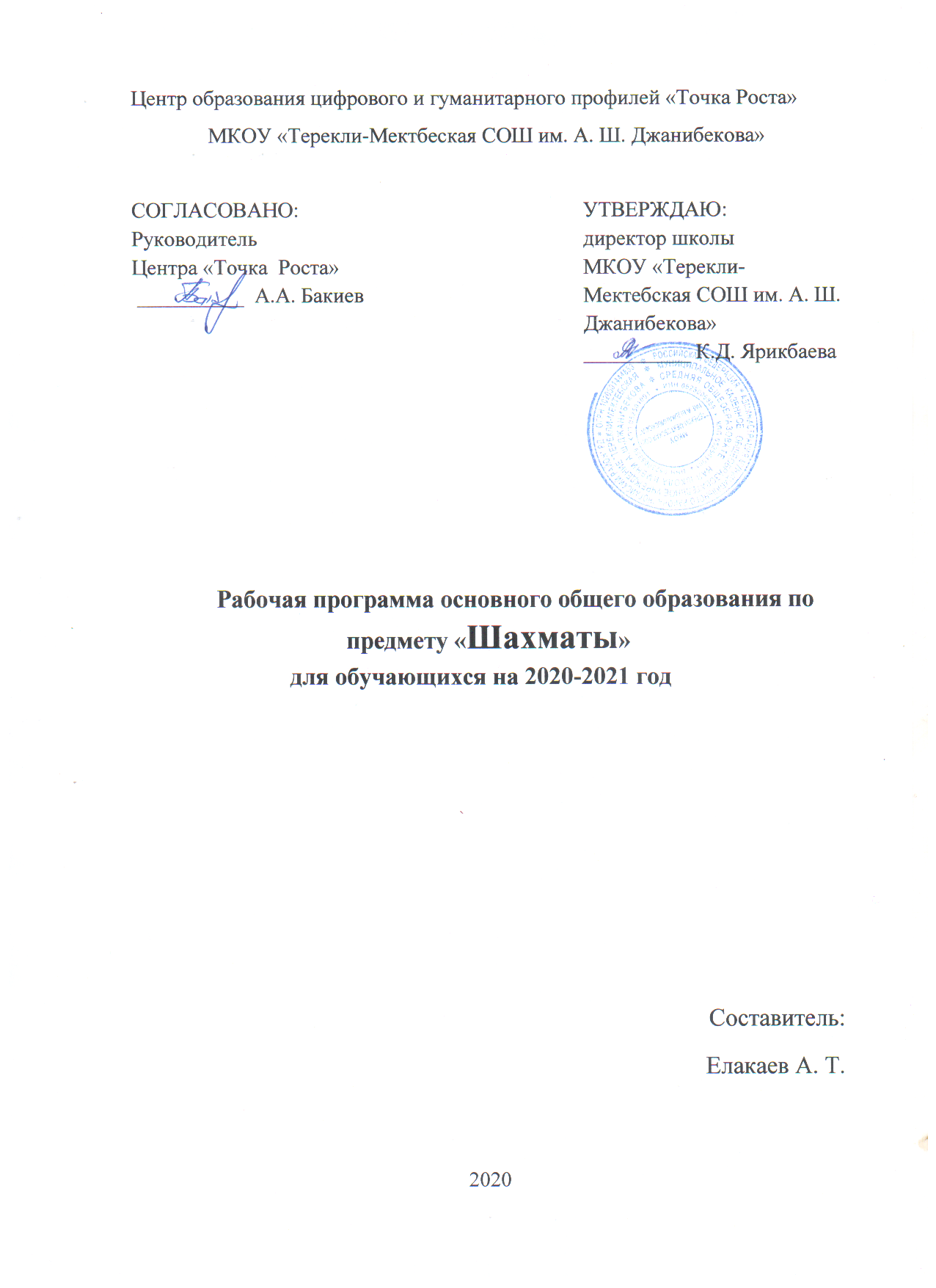 "Шахматы - это не просто спорт. Они делают человека мудрее и дальновиднее, помогают объективно оценивать сложившуюся ситуацию, просчитывать поступки на несколько "ходов" вперёд". В.В.Путин ПОЯСНИТЕЛЬНАЯ ЗАПИСКА  Шахматы живут и развиваются около двух тысячелетий. Их долголетию можно только  позавидовать. Чем же они привлекательны? Прежде всего, тем, что шахматы предоставляют  человеку возможность творческого соревнования. Сегодня шахматы – это и спорт, и искусство, и  наука. Это активный культурный отдых и целый мир переживаний и ощущений. Каждый находит  в них что-то своё. Красивые партии, комбинации, окончания, задачи восхищают нас порой не  меньше, чем хорошее музыкальное произведение или талантливая игра актёра.  Занятия шахматами развивают умственные способности человека, фантазию, тренируют его  память, формируют и совершенствуют сильные черты личности, такие качества как воля к победе,  решительность, выносливость, выдержка, терпение, трудолюбие, наконец, учат работать с книгой.  В. Сухомлинский писал: “… без шахмат нельзя себе представить воспитание умственных  способностей и памяти…”.  Опыт работы педагогов и тренеров-преподавателей по шахматам в нашей стране и за рубежом  подтверждает уникальные возможности шахмат для обучения, развития и воспитания учащихся  разного возраста.  О социальной значимости шахмат, их возрастающей популярности можно судить по таким  весомым аргументам как создание международных организаций, занимающихся популяризацией и  пропагандой шахмат, проведение всемирных шахматных олимпиад и многочисленных  международных соревнований. Шахматы становятся всё более серьёзным занятием огромного  количества людей и помогают становлению человека в любой среде деятельности, способствуя  гармоничному развитию личности.  Актуальность создания данной программы вызвана потребностями современных детей и их  родителей, а так же ориентирована на социальный заказ общества. Программа “Шахматы”  базируется на современных требованиях модернизации системы образования, способствует  соблюдению условий социального, культурного, личностного и профессионального  самоопределения, а так же творческой самореализации детей. Она направлена на организацию содержательного досуга учащихся, удовлетворение их потребностей в активных формах  познавательной деятельности и обусловлена многими причинами: рост нервно-эмоциональных  перегрузок, увеличение педагогически запущенных детей. Предлагаемая программа обеспечивает  условия по организации образовательного пространства, а также поиску, сопровождению и  развитию талантливых детей.  Данная программа составлена с учётом накопленного теоретического, практического и  турнирного опыта педагога, что даёт возможность учащимся не только получить базовый уровень  знаний шахматной игры в ходе групповых занятий, а также способствует индивидуальному  развитию каждого ребёнка.  Обучаясь по данной программе, учащиеся познакомятся с историей шахмат, биографией  великих шахматистов, освоят теоретические основы шахматной игры, приобретут турнирный  опыт и смогут получить спортивные разряды. Новизна и отличительная особенность данной программы заключается: - В поэтапном освоении учащимися, предлагаемого курса, что даёт возможность детям с разным  уровнем развития освоить те этапы сложности, которые соответствуют их способностям. - В авторской методике индивидуального подхода к каждому учащемуся при помощи подбора  заданий разного уровня сложности. Индивидуальный подход базируется на личностно ориентированном подходе к ребёнку, при помощи создания педагогом “ситуации успеха” для  каждого учащегося, таким образом данная методика повышает эффективность и результативность  образовательного процесса. Подбор заданий осуществляется на основе метода наблюдения  педагогом за практической деятельностью учащегося на занятии. - В использовании во время процесса обучения электронных образовательных ресурсов, а именно  компьютерных образовательных шахматных программ (“Шахматная школа для начинающих”;  “Шахматная школа для шахматистов IV-II разрядов”; “Шахматная стратегия”; “Шахматные  дебюты” и т.д.). Данные программы учащиеся осваивают с начального уровня, постепенно  увеличивая сложность, что даёт возможность учащимся проследить свой рост и увидеть насколько  уровней выше они поднялись в игре с компьютером. - В авторской системе диагностирования результатов обучения и воспитания, дающей  возможность определить уровень эффективности и результативности освоения учебного  материала, а также уровень достижений учащихся. Данная система способствует осуществлению индивидуального подхода к каждому ребёнку, а также выявлению и дальнейшему развитию  талантливых детей. - В использовании нетрадиционных форм работы с родителями, то есть включение их в активную  совместную деятельность, а именно в участие в “Шахматных турнирах семейных команд”,  которые, как правило, посвящаются различным праздничным датам (“Новый год”, “День  защитника Отечества” и др.) ЦЕЛЬ ПРОГРАММЫ  Создание условий для личностного и интеллектуального развития обучающихся, формирования  общей культуры и организации содержательного досуга посредством обучения игре в шахматы ЗАДАЧИ ПРОГРАММЫ Раскрыть специфику игры в шахматы как одного из интеллектуальных видов спорта; пробуждать  интерес детей к умственной деятельности; сделать жизнь детей интересной и содержательной,  наполнить ее яркими впечатлениями, интересными делами, радостью творчества; научить детей  самостоятельно принимать решение, в зависимости от сложившейся ситуации; учить продумывать  шахматные ситуации на опережение. ПЛАНИРУЕМЫЕ РЕЗУЛЬТАТЫ ОСВОЕНИЯ ПРОГРАММЫ,  В СООТВЕТСТВИИ С ТРЕБОВАНИЯМИ ФГОС В результате изучения данной программы обучающиеся получат возможность  формирования Личностных результатов:   Определять и высказывать под руководством педагога самые простые общие для всех  людей правила поведения при сотрудничестве (этические нормы).  В предложенных педагогом ситуациях общения и сотрудничества, опираясь на общие для  всех простые правила поведения, делать выбор, при поддержке других участников группы  и педагога, как поступить. Метапредметных результатов:  Регулятивные УУД:  Определять и формулировать цель деятельности с помощью педагога.   Проговаривать последовательность действий.   Учиться высказывать своё предположение (версию) на основе работы с иллюстрацией  рабочей тетради. Учиться работать по предложенному педагогом плану.  Учиться отличать верно выполненное задание от неверного.  Учиться совместно с педагогом и другими обучающимися давать эмоциональную оценку  деятельности товарищей.  Познавательные УУД:  Ориентироваться в своей системе знаний: отличать новое от уже известного с помощью  педагога.   Добывать новые знания: находить ответы на вопросы, используя свой жизненный опыт и  информацию, полученную от педагога.   Перерабатывать полученную информацию: делать выводы в результате совместной  работы всей группы.  Перерабатывать полученную информацию: сравнивать и группировать такие шахматные  объекты, как ходы шахматных фигур, сильная и слабая позиция, сила шахматных фигур.  Преобразовывать информацию из одной формы в другую: находить и формулировать  решение шахматных задачи с помощью простейших моделей (предметных, рисунков,  схематических рисунков, схем). Коммуникативные УУД:  Донести свою позицию до других: оформлять свою мысль в устной и письменной речи (на  уровне одного предложения или небольшого текста).  Слушать и понимать речь других.  Совместно договариваться о правилах общения и поведения в образовательном учреждении  и следовать им.  Учиться выполнять различные роли в группе (лидера, исполнителя, критика). Предметных результатов:   знать шахматные термины: белое и черное поле, горизонталь, вертикаль, диагональ, центр,  партнёры, начальное положение, белые, черные, ход, взятие, шах, мат, пат, ничья;   знать названия шахматных фигур: ладья, слон, ферзь, конь, пешка, король,  знать правила хода и взятия каждой фигурой;  различать диагональ, вертикаль, горизонталь;  сравнивать между собой предметы, явления;  обобщать, делать несложные выводы;  уметь проводить элементарные комбинации;  уметь планировать нападение на фигуры противника, организовать защиту своих фигур;  уметь ориентироваться на шахматной доске, в шахматной нотации; определять последовательность событий;  выявлять закономерности и проводить аналогии.  ПЕРЕЧЕНЬ ОБОРУДОВАНИЯ КАБИНЕТА ДЛЯ РЕАЛИЗАЦИИ ПРОГРАММЫ 1. Демонстрационная доска, фигуры. 2. Шахматные доски, шахматные часы. 3. Портреты шахматистов. 4. Ноутбук, телевизор. 5. График соревнований. 6. Тетради для записи партий. 7. Наглядное пособие по темам. 8. Сборники комбинаций. 9. Сборники задач и позиций. 10. Дебютные энциклопедии. 11. Нэтбуки и компьютерные программы для игры в шахматы. 12. Иллюстративный и дидактический материал. СТРУКТУРА ПРОГРАММЫ Учебный план Программа предусматривает 34 шахматных занятия (1 занятие в неделю). Учебный курс  включает в себя 7 разделов:  Раздел № 1. КРАТКАЯ ИСТОРИЯ ШАХМАТ. Рождение шахмат. От чатуранги к шатранджу. Шахматы проникают в Европу. Чемпионы  мира по шахматам. Раздел №2. ШАХМАТНАЯ НОТАЦИЯ.  Обозначение горизонталей и вертикалей, полей, шахматных фигур. Краткая и полная  шахматная нотация. Запись шахматной партии. Запись начального положения. Раздел №3. ЦЕННОСТЬ ШАХМАТНЫХ ФИГУР. Ценность фигур. Сравнительная сила фигур. Достижение материального перевеса. Способы  защиты. Раздел №4. ТЕХНИА МАТОВАНИЯ ОДИНОКОГО КОРОЛЯ. Две ладьи против короля. Ферзь и ладья против короля. Король и ферзь против короля.  Король и ладья против короля. Раздел №5. ДОСТИЖЕНИЕ МАТА БЕЗ ЖЕРТВЫ МАТЕРИАЛА. Учебные положения на мат в два хода в дебюте, миттельшпиле и эндшпиле (начале,  середине и конце игры). Защита от мата. Раздел №6. ШАХМАТНАЯ КОМБИНАЦИЯ. Достижение мата путем жертвы шахматного материала (матовые комбинации). Типы  матовых комбинаций: темы разрушения королевского прикрытия, отвлечение, завлечение,  блокировка, освобождение пространства, уничтожение защиты и др. Шахматные комбинации.  Ведущие к достижению материального перевеса. Комбинации для достижения ничьей  (комбинации на вечный шах, патовые комбинации и др.). Раздел №7. ШАХМАТНЫЕ МЕРОПРИЯТИЯ. Представления кукольного театра, прослушивание шахматных сказок, стихотворений,  рассказов. Шахматные соревнования, сеансы одновременной игры. Учебно-тематический план № Основные блоки Количество часов                                Всего Теория Практика 
1. Вводное занятие. Инструктаж по технике  безопасности. 1 1 
2. Краткая история шахмат. 1 1 3. Шахматная нотация 2 1 1 4. Ценность шахматных фигур. 2 1 1 5. Техника матования одинокого короля. 4 2 2 6. Достижение мата без жертвы материала 4 1 3 7. Шахматная комбинация. 14 4 10 
8. Повторение пройденного. Шахматные  мероприятия. 6 6 
Всего 34 11 23СОДЕРЖАНИЕ ПРОГРАММЫ  Особенностью изучения данной программы является ее новизна, актуальность получения  учащимися компетенций в области мышления, развития памяти, логики. При изучении данной  программы учащиеся получают компетентностный подход в жизни, и это поможет преодолеть  огромные препятствия на своем пути.  Поскольку учебный шахматный материал является главным носителем содержания учебного  познания, он должен обладать высокой степенью содержательности, ёмкости, многогранности, а  также объёмностью и многообразием. Программа предусматривает изучение шахматной тактики и  стратегии в полном объеме.  Важнейшим фактором в выборе шахматной теории, а также в выборе оптимальных путей  технического развития является индивидуальность учащегося (способности, знания, техническая  подготовка и т.п.). Подбирая теоретический материал, педагог всегда должен учитывать его  доступность и посильность для данного ученика. Известно, что эффективность занятий  повышается, если разучиваемая теория эмоционально близка ученику.  Развитие мышления в шахматах связано с развитием памяти и пространственного  мышления. Занимающиеся получают навыки логического мышления. При этом логика игры  такова, что игрок для достижения цели – выигрыша, должен преодолевать многие человеческие  пороки, например, лень и жадность, вырабатывать в себе терпение и сдержанность, стремиться к  гармонии. При организации занятий педагог так формирует задания и определяет виды деятельности, чтобы каждый учащийся смог максимально эффективно раскрыть свой внутренний  потенциал, развил свои способности, овладел навыками общения в коллективе.  Через осознанное отношение к шахматам, через понимание шахматной партии, как акта  человеческой деятельности – закладывается основа мировоззренческой позиции личности, что  способствует активному отношению к окружающей действительности. С другой стороны,  необходимо рассматривать шахматную партию, как поведение человека в конфликтной ситуации.  За доской моделируются многие жизненные коллизии. Поэтому самоутверждение в окружающем  мире, адаптация будет проходить менее болезненно у детей и подростков, приобщенных к  шахматам. Умение принимать решения в конкретной шахматной задаче помогает ребенку в будущем, позволяет, как бы смоделировать определенную жизненную ситуацию в игровой форме.  Кроме того, игра в шахматы – это форма общения. Партия в шахматы невозможна без  партнера. В игровой непринужденной манере у ребенка формируются навыки поведения в  соответствии с этическими нормами в условиях психологического взаимодействия с другими  людьми. Ученик учится жить, «играя». Важнейшая задача педагога направлять и контролировать  этот процесс. В процессе игры формируется характер человека, способного преодолевать  трудности, страх, неуверенность. Разнообразные виды взаимодействия в рамках занятий – обсуждения, разбор партий, анализ, выполнение индивидуальных и коллективных заданий, сеансы одновременной игры и разнообразные турниры – позволяют педагогу найти для каждого  учащегося оптимальный для него вариант общения, уровень общения и скорректировать  возможные поведенческие отклонения.  Шахматы – это теоретический и практический курс, которые предполагают выработку  предметных и метапредметных УУД. Необходим баланс сочетания теоретических и  практических компонентов курса. От этого зависит, насколько теория будет помогать развитию  практических навыков, насколько обе эти стороны процесса обучения будут взаимодействовать,  взаимно дополнять друг друга. Все эти функции сложным образом взаимосвязаны между собой,  причем эти отношения носят как прямой, так и обратный характер. Иначе говоря, практические  видыдеятельности, к примеру, не только способствуют закреплению теоретического материала, но и  напротив, изучение теории, в свою очередь, оказывает самое благоприятное воздействие на  процесс развития навыков и творческих способностей в целом (как напрямую, так и через  развитие практических навыков). Методическое обеспечение программы Настоящая дополнительная программа предусматривает использование различных  педагогических технологий. Реализуемые технологии Показатели эффективности реализации Проблемное обучение Умение самостоятельно добывать знания. Творческое мышление. Игровые технологии Умение выделять главное, быстрота реакции, смекалка. Опережающее обучение Включение в работу всех учащихся, самостоятельность мышления. Интегрированное обучение Включенность всех учащихся в познавательную деятельность. Технология разноуровневого обучения Выполнение заданий за отведенное время. Технология программированного обучения Умение работать с компьютером. Методы обучения: Теоретические методы: ⮚ теория; ⮚ лекция; ⮚ семинар; ⮚ выступление. Эти методы помогают усвоить теорию. Практические методы: ⮚ решение учащимися различных комбинаций, этюдов, позиций, задач; ⮚ участие в сеансах одновременной игры; ⮚ участие в различных соревнованиях города и области; ⮚ разбор и анализ партий; ⮚ проведение шахматных мероприятий;⮚ проведение конкурсов задач (сборники задач по темам); ⮚ проведение сеансов одновременной игры. Эти методы позволяют изучить практику игры в шахматы. Коммуникативные методы: ⮚ беседы и викторины о выдающихся шахматных гроссмейстерах, их жизни и творчестве; ⮚ проведение мероприятий (встречи, сеансы одновременной игры, товарищеские турниры) с  выдающимися шахматистами нашего города. Эти методы дают учащимся необходимую информацию и навык диалога. Комбинированные методы: ⮚ наблюдение за игрой другого учащегося; ⮚ обсуждение его неправильных действий и нахождения лучшего хода. Данные методы помогают взаимодействию учащихся. Репродуктивные методы: ⮚ беседа; ⮚ рассказ; ⮚ диалог. Методы сенсорного восприятия: ⮚ просмотр различных этюдов и шахматных партий на доске; ⮚ просмотр партий на компьютере с анализом возможных вариантов, миниатюр, комбинаций; ⮚ блиц-турниры. Данные методы помогают усилить эмоциональную сторону занятия. Психологические методы: ⮚ психологическая подготовка учащихся к соревнованиям и турнирам. Данные методы используются для освоения теоретического материала программы как при работе  с группой, так и при индивидуальной работе с учащимися, которым требуется индивидуальный  подход. Беседы педагог проводит как по основному содержанию курса, так и в воспитательных  целях. Проблемные методы (исследовательские): ⮚ диагностика; ⮚ анализ проведенных игр; ⮚ отработка определенных педагогом схем игры, различных вариантов. Данные методы позволяют педагогу и учащимся перейти с репродуктивного уровня освоения  теоретического материала к исследовательскому, т.е. вариативному применению в процессе  тренировки и игры на соревнованиях заданного игрового алгоритма. Подобный подход дает  возможность творческого поиска на основе имеющегося опыта и знаний.Программированные методы (частично-поисковые): ⮚ сюжетно-ролевая игра Эти методы применяется педагогом при организации практической деятельности учащихся по  закреплению теоретического материала. Проектные (творческие) методы: ⮚ самостоятельная разработка схемы предстоящей игры, определение стратегии и тактики; ⮚ соревнования различного уровня; ⮚ социально-творческие проекты; ⮚ культурно-нравственные проекты. Основные формы организации учебного процесса: Групповые теоретические и практические занятия. Турниры и конкурсы. Игра с партнёром (Практическая часть). Тестирование. Сеансы одновременной игры с педагогом. Виды занятий Теоретические занятия: 1. Занятие – усвоение новых знаний (теория, лекция и м. др.). 2. Занятие – дебютные принципы развития (теория дебютов). 3. Занятие – лекция (новые знания). 4. Занятие – беседа о выдающихся шахматных гроссмейстерах. 5. Занятие – повторение и систематизация. 6. Занятие – обобщение знаний. Практические занятия: 7. Занятие – решение комбинаций, позиций, этюдов, задач. 8. Занятие – самостоятельная работа, практика. 9. Занятие – сеанс одновременной игры. 10. Занятие – разбор и анализ сыгранных партий, работа над ошибками. 11. Занятие – соревнование, турнир. 12. Занятие – блиц-турнир.Календарно-тематическое планирование
№ Тема Количе ство  часов Характеристика деятельности  учащихся  УУД 
1. Вводное занятие.  Инструктаж по  технике  безопасности. 2. Краткая история  шахмат. 3. Шахматная  нотация. 4. Шахматная  нотация. 5. Ценность  шахматных фигур. 1 час Знакомство с техникой безопасности во время  проведения занятий. Знакомство  с режимом работы кружка.  1 час Происхождение шахмат. Легенда  о шахматах. Чатуранга и  шатрандж. Шахматы проникают  в Европу. Чемпионы мира по  шахматам. Игровая практика. 1 час Обозначение горизонталей,  вертикалей, полей.  Проговаривание, какая фигура с  какого и на какое поле идет.  Например: «Король с е1 – на е2). 1 час Обозначение шахматных фигур и  терминов. Запись начального  положения. Краткая и полная  шахматная нотация. Запись  шахматной партии. Игровая  практика (с записью шахматной  партии или фрагмента  шахматной партии). 1 час Ценность фигур. Сравнительная  сила фигур. Достижение  материального перевеса.  Выигрыш ферзя. Игровая  практика. Умение вступать в диалог.  Формирование мотива,  реализующего потребность в  социально значимой и  социально оцениваемой  деятельности. Добывать новые знания:  находить ответы на  вопросы, используя разные  источники информации, свой  жизненный опыт и  информацию, полученную на  занятии Ориентация на понимание  причин успеха в  деятельности.  Развитие учебно познавательного интереса к  новому материалу и способам  решения новой задачи. Понимание возможности  различных позиций и точек  зрения на какой-либо предмет  и вопрос.  Умение договариваться,  находить общее решение 
6. Ценность 1 час Достижение материального Умение аргументировать своё 
шахматных фигур. перевеса. Выигрыш ладьи, слона,  коня. Игровая практика. Способы  защиты. Уничтожение  атакующей фигуры. предложение, убеждать.  Развитие готовности к  сотрудничеству с учителем. Добывать новые знания:  находить ответы на вопросы,  используя разные источники  информации, свой жизненный  опыт и информацию,  полученную на занятии 
7. Техника матования  одинокого короля 8. Техника матования  одинокого короля 9. Техника матования  одинокого короля 10. Техника матования  одинокого короля 11. Достижение мата  без жертвы  материала. 12. Достижение мата  без жертвы  материала. 13. Достижение мата  без жертвы  материала. 14. Шахматная  комбинация. 15. Шахматная  комбинация. 1 час Две ладьи против короля. Мат в  один ход. Мат в два хода.  Игровая практика. 1 час Ферзь и ладья против короля.  Мат или пат. Мат в один ход.  Мат в два хода. Игровая  практика. 1 час Ферзь и король против короля.  Мат или пат. Мат в один ход.  Мат в два хода. Игровая  практика. 1 час Ладья и король против короля.  Мат или пат. Мат в один ход.  Мат в два хода. Игровая  практика. 1 час Учебное положение на мат в два  хода в эндшпиле. Цугцванг.  Защита от мата. Игровая  практика. 1 час Учебное положение на мат в два  хода в миттельшпиле. Защита от  мата. Игровая практика. 2 часа Учебное положение на мат в два  хода в дебюте. Защита от мата.  Игровая практика. 1 час Матовые комбинации. Темы  комбинаций. Тема отвлечения.  Игровая практика. 1 час Матовые комбинации. Темы  комбинаций. Тема отвлечения.  Игровая практика. Умение договариваться,  находить общее решение Добывать новые знания:  находить ответы на  вопросы, используя разные  источники информации, свой  жизненный опыт и  информацию, полученную на  занятии Умение договариваться и  приходить к общему решению  в совместной деятельности, в  том числе в ситуации  столкновения интересов. Умение договариваться,  находить общее решение Умение аргументировать своё  предложение, убеждать.  Развитие готовности к  сотрудничеству с учителем. Добывать новые знания:  находить ответы на  вопросы, используя разные  источники информации, свой  жизненный опыт и  информацию, полученную на  занятии Умение договариваться и  приходить к общему решению  в совместной деятельности, в  том числе в ситуации  столкновения интересов. Учить работать по  предложенному учителем  плану, а в дальнейшем уметь  самостоятельно планировать  свою деятельность Умение договариваться и  приходить к общему решению  в совместной деятельности, в 16. Шахматная  комбинация. 17. Шахматная  комбинация. 18. Шахматная  комбинация. 19. Шахматная  комбинация. 20. Шахматная  комбинация. 21. Шахматная  комбинация. 22. Шахматная  комбинация. 23. Шахматная  комбинация. 24. Шахматная  комбинация. 25. Шахматная  комбинация. 26. Шахматная  комбинация. 27. Шахматная  комбинация. 28. 32. Повторение  программного  материала. 1 час Матовые комбинации. Тема  блокировки. Игровая практика. 1 час Матовые комбинации. Тема  освобождения пространства.  Тема уничтожения защиты.. тема  «рентгена». Игровая практика. 1 час Матовые комбинации. Другие  темы комбинаций и сочетание  тематических приемов. Игровая  практика. 1 час Комбинации, ведущие к  достижению материального  перевеса. Тема отвлечения.  Игровая практика. 1 час Комбинации, ведущие к  достижению материального  перевеса. Тема уничтожения  защиты. Тема связки. Игровая  практика. 1 час Комбинации, ведущие к  достижению материального  перевеса. Тема освобождения  пространства. Тема перекрытия.  Игровая практика. 1 час Комбинации, ведущие к  достижению материального  перевеса. Тема превращения  пешки. Игровая практика. 1 час Комбинации, ведущие к  достижению материального  перевеса. Сочетание тактических  приемов. Игровая практика. 1 час Комбинации, ведущие к  достижению ничьей. Патовые  комбинации. Игровая практика. 1 час Комбинации, ведущие к  достижению ничьей.  Комбинации на вечный шах.  Игровая практика. 1 час Типичные комбинации в дебюте.  Игровая практика. 1 час Типичные комбинации в дебюте  (более сложные примеры).  Игровая практика. 1 час Демонстрация коротких партий.  Игра всеми фигурами из  начального положения. том числе в ситуации  столкновения интересов. Умение договариваться,  находить общее решение Умение договариваться и  приходить к общему решению  в совместной деятельности, в  том числе в ситуации  столкновения интересов. Умение аргументировать своё  предложение, убеждать.  Развитие готовности к  сотрудничеству с учителем. Умение договариваться и  приходить к общему решению  в совместной деятельности, в  том числе в ситуации  столкновения интересов. Умение договариваться,  находить общее решение Умение контролировать свои  действия и действия партнёра. Формирование устойчивой  учебно-познавательной  мотивации деятельности. Умение договариваться,  находить общее решение Умение аргументировать своё  предложение, убеждать.  Развитие готовности к  сотрудничеству с учителем. Умение контролировать свои  действия и действия партнёра. Умение договариваться,  находить общее решение Формирование устойчивой  учебно-познавательной  мотивации деятельности.29. 33. Повторение  программного  материала 1 час Демонстрация коротких партий.  Игра всеми фигурами из  начального положения. Умение контролировать свои  действия и действия партнёра. 
30. 34. Соревнования  по шахматам 4 часа Рост личностного,  интеллектуального и  социального развития  ребёнка, развитие  коммуникативных  способностей,  инициативности,  толерантности,  самостоятельности. Перерабатывать полученную  информацию: делать выводы  в результате совместной  работы всей команды. 
СПИСОК ИНФОРМАЦИОННЫХ ИСТОЧНИКОВ, ИСПОЛЬЗОВАННЫХ ПРИ ПОДГОТОВКЕ ПРОГРАММЫ 1. Сухин И. Шахматы, первый год, или Учусь и учу: Пособие для учителя – Обнинск:  Духовное возрождение, 2016. 2. Учебные пособия. - 2000 шахматных задач 1-2 разряд. - В.Костров, Б. Белявский – Шахматный решебник. - В.Костров, П. Рожков - Шахматный решебник. Книга В. - В.Костров, Б. Белявский – Как играть шахматные окончания.  3. Электронные образовательные ресурсы:  – «Шахматы в сказках»;  - «Динозаврик Дино»; - «Шахматная школа для начинающих»; - «Шахматная школа для шахматистов IV – II разрядов»; - «Шахматная тактика»; - «Шахматные дебюты»; - «Шахматная стратегия»; - «Шахматные комбинации»;- «Практикум по эндшпилю»; - «Шахматные задачи»; - «Энциклопедия дебютных ошибок»; 4. Материалы из опыта работы.  Альбом - достижения учащихся объединения «Шахматы»: фотоматериалы, грамоты, дипломы,  результаты соревнований. Рабочая тетрадь «Шахматный всеобуч», автор Уницаев В.Н.